Prot. N. 00992/16Roma, 29 de novembro de 2016Festa de todos os Santos da Ordem SeráficaA todos os frades da OrdemCaros irmãos,o Senhor lhes dê a paz!A santidade de tantas irmãs e de tantos irmãos franciscanos ao longo da história testemunha que viver segundo a forma do Santo Evangelho, tal como intuiu São Francisco, continua a ser um caminho de beleza e de liberdade para todos aqueles que querem viver com autenticidade a própria vocação.Há poucos dias, em nossa Cúria Geral, concluiu-se a reunião anual do IV Conselho Internacional da Formação, que teve como objetivo principal a elaboração dos materiais que nos ajudarão a refletir sobre a redação da Ratio Formationis Ordinis, que deve ser apresentada ao próximo Capítulo Geral.Nosso desejo seria o de ter um texto denso, sintético e atual, que, através de suas orientações formativas práticas, garanta a unidade e a pluralidade em viver o nosso carisma franciscano-capuchinho. Isso, todavia, não é suficiente. Sem a participação ativa dos frades, o texto poderá ser mais ou menos bom, mas a sua realização prática será mais difícil.E justamente pensando na metodologia de participação, gostaria de lembrar a todos os Superiores maiores a importância de valorizar a figura do responsável pela formação de cada circunscrição da Ordem. Seu empenho é o de ajudá-los, Superiores maiores, e os Conselheiros Internacionais da Formação, na tarefa de motivar, acompanhar e verificar para que todo o processo de reflexão seja participativo e fraterno.O primeiro questionário, enviado em 2 de fevereiro do presente ano, foi bem acolhido. Estamos contentes com as respostas recebidas e, na medida do possível, buscamos levar em conta as orientações indicadas. Contudo, além do alto número de respostas, o que nos alegra é ver a participação de frades de quase todas as circunscrições, de todas as idades e de diferentes sensibilidades. Aqueles que ainda não responderam, podem fazê-lo até o fim do ano. Devemos prosseguir no caminho tomado.Agora, enviamos-lhes a cópia provisória do primeiro capítulo da Ratio, que vocês podem utilizar para a animação de um dia de retiro feito durante este tempo de Advento, que iniciamos há pouco, ou durante o tempo do Natal. Nos Prolegômenos, vocês encontrarão indicações mais precisas.Qual é a finalidade da leitura e da reflexão deste capítulo? Antes de tudo, que cada frade possa verificar as suas experiências e imagens de São Francisco, confrontando-as com o texto proposto. Em seguida, poder compartilhar, em fraternidade, não apenas as impressões sobre o texto, mas também a força e a importância que a figura carismática de São Francisco tem em nossa própria vida. E, por último, verificar se há dimensões na apresentação da figura de São Francisco que, segundo o parecer da fraternidade, não encontram expressividade com suficiente força ou clareza no texto, bem como a possível falta ou supervalorização de alguns aspectos importantes. Sintam-se livres para expressar todos os comentários que acharem oportunos.Feitos o retiro e a reunião em fraternidade, enviem suas observações, da maneira mais sintética possível, ao responsável pela formação de sua circunscrição. Este, por sua vez, após ter feito uma síntese das respostas, enviá-las-á ao Conselheiro Internacional da Formação, o qual, em seguida, após ter elaborado a síntese da Conferência, irá remetê-la à Cúria Geral.Aproveito desta comunicação para informá-los dos encontros que acontecerão em nível continental para preparar juntos os três anexos que acompanharão o texto da Ratio:- Maturidade afetiva e psicossexual- Ratio Studiorum- Instrumento cultural para traduzir a Ratio Formationis nos projetos formativos de cada circunscrição	Os encontros serão realizados nos seguintes lugares e datas:- América: Cidade da Guatemala (Guatemala): 10-14 de julho de 2017- Europa: Praga (República Tcheca): 28 de agosto-1º de setembro de 2017- África: Adis Abeba (Etiópia): 5-9 de fevereiro de 2018- Ásia: Jacarta (Indonésia): 26 de fevereiro-2 de março de 2018	Quem deverá participar desses encontros?- O Ministro Geral e os Conselheiros Gerais da área- O Secretariado Geral da Formação- Os Conselheiros Internacionais da Formação da área- O responsável pela formação de cada circunscrição	São Francisco nos convida a abrir os olhos da fé para descobrir a presença escondida de Jesus nos menores detalhes da vida diária. É tempo de Advento: o Convidado mais importante da nossa vida está prestes a chegar. Preparemos sua vinda como fez Maria, colocando-nos em caminho rumo à montanha para servir. Que ela, Santa Maria da Esperança, acompanhe todos os trabalhos de preparação da Ratio e todas as nossas expectativas.	Fraternalmente,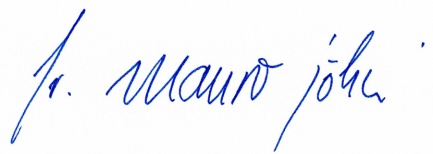 Fr. Mauro Jöhri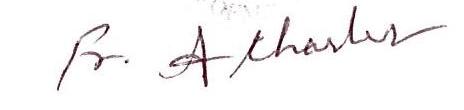 Ministro Geral OFMCap.Fr. Charles Alphonse, OFMCap.Secretário Geral da Formação